Сумська міська радаVІI СКЛИКАННЯ LXXXII СЕСІЯРІШЕННЯвід 23 вересня 2020 року  № 7430-МРм. СумиРозглянувши звернення юридичної особи, надані документи, враховуючи рекомендації засідання постійної комісії з питань архітектури, містобудування, регулювання земельних відносин, природокористування та екології Сумської міської ради (протокол від 23 липня 2020 року № 200), відповідно до статей 12, 122, 123, 124 Земельного кодексу України, на підставі рішення Сумської міської ради від 19.06.2019 № 5298–МР «Про встановлення плати за землю», керуючись пунктом 34 частини першої статті 26 Закону України «Про місцеве самоврядування в Україні», Сумська міська рада  ВИРІШИЛА:1. Надати в оренду земельні ділянки згідно з додатком.2. Встановити орендну плату у розмірі відсотку від нормативної грошової оцінки земельної ділянки, зазначеного в графі 6 додатку до рішення.3. Акціонерному товариству «Сумиобленерго» в місячний термін після прийняття рішення звернутися до Департаменту забезпечення ресурсних платежів Сумської міської ради (Клименко Ю.М.) для укладання договору оренди земельних ділянок.Секретар Сумської міської ради						   А.В. БарановВиконавець: Клименко Ю.М.Додатокдо рішення Сумської міської ради   «Про надання в оренду земельних ділянок                                    Акціонерному товариству «Сумиобленерго»  за адресою: м. Суми, на території Ковпаківського району, загальною площею 0,2849 га»від 23 вересня 2020 року № 7430 -МРСПИСОКюридичних осіб, яким надаються в оренду земельні ділянки  Секретар Сумської міської ради													       А.В. БарановВиконавець: Клименко Ю.М.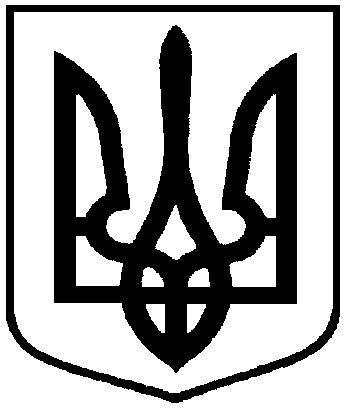 Про надання в оренду земельних                   ділянок Акціонерному товариству «Сумиобленерго» за адресою: м. Суми,                                 на території Ковпаківського району, загальною площею 0,2849 га№з/пНазва підприємства, установи,організації,ідентифікаційний код Функціональне призначення земельної ділянки,адреса земельної ділянки,кадастровий номерПлоща, га,строк користування з моменту прийняття рішенняКатегорія земельної ділянкиРозмір орендної плати в рік за землю у відсотках до грошової оцінки земельної ділянки1234561.Акціонерне товариство «Сумиобленерго»,23293513Під розміщеними трансформаторними підстанціями (РП, ТП, КТП)»,на території Ковпаківського району5910136600:05:005:1000, ТП-3015910136600:05:005:1001, ТП-2725910136600:05:007:1000, ТП-4605910136600:13:005:1000, ТП-3935910136600:11:006:1008, РП-17-ТП-3565910136600:11:002:1008, ТП-3455910136600:14:002:1008, КТП-3835910136600:15:008:1009, РП-44/ТП-4675910136600:15:023:1001, ТП-3955910136600:21:003:1000, ТП-4225910136600:11:003:1002, ТП-4005910136600:02:003:1031, РП-10/ТП-2705910136600:02:003:1028, РП-29/ТП-4105910136600:05:002:1005, ТП-5185910136600:18:004:1000, ТП-2915910136600:03:002:1006, РП-95910136600:03:002:1007, РП-395910136600:14:007:1112, КТП-5265910136600:22:039:1001, ТП-4155910136600:11:002:1007, ТП-3270,2849в т.ч.0,01300,01470,01470,01200,02910,00730,00070,02660,01300,01350,00480,02150,02460,01340,01210,01320,01460,00490,01830,012910 роківЗемлі промисловості, транспорту, зв’язку енергетики, оборони та іншого призначення3,0